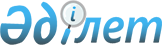 Об установлении квоты рабочих мест для инвалидов по Айтекебийскому району на 2021 год
					
			С истёкшим сроком
			
			
		
					Постановление акимата Айтекебийского района Актюбинской области от 20 января 2021 года № 06. Зарегистрировано Департаментом юстиции Актюбинской области 22 января 2021 года № 8021. Прекращено действие в связи с истечением срока
      В соответствии со статьей 31 Закона Республики Казахстан от 23 января 2001 года "О местном государственном управлении и самоуправлении в Республике Казахстан", статьями 9, 27 Закона Республики Казахстан от 6 апреля 2016 года "О занятости населения" и приказом Министра здравоохранения и социального развития Республики Казахстан от 13 июня 2016 года № 498 "Об утверждении Правил квотирования рабочих мест для инвалидов", зарегистрированным в Реестре государственной регистрации нормативных правовых актов № 14010, акимат Айтекебийского района ПОСТАНОВЛЯЕТ:
      1. Установить квоту рабочих мест для инвалидов в размере от двух до четырех процентов от численности рабочих мест без учета рабочих мест на тяжелых работах, работах с вредными, опасными условиями труда по Айтекебийскому району на 2021 год согласно приложению к настоящему постановлению.
      2. Признать утратившими силу следующие постановления акимата Айтекебийского района:
      1) постановление акимата Айтекебийского района от 25 мая 2017 года № 97 "Об установлении квоты рабочих мест для инвалидов по Айтекебийскому району" (зарегистрированное в Реестре государственной регистрации нормативных правовых актов № 5531, опубликованное 22 июня 2017 года в эталонном контрольном банке нормативных правовых актов Республики Казахстан в электронном виде);
      2) постановление акимата Айтекебийского района от 21 декабря 2017 года № 246 "О внесении изменений в постановление акимата Айтекебийского района от 25 мая 2017 года № 97 "Об установлении квоты рабочих мест для инвалидов по Айтекебийскому району" (зарегистрированное в Реестре государственной регистрации нормативных правовых актов № 5817, опубликованное 16 января 2018 года в эталонном контрольном банке нормативных правовых актов Республики Казахстан в электронном виде).
      3. Государственному учреждению "Айтекебийский районный отдел занятости и социальных программ" в установленном законодательством порядке обеспечить:
      1) государственную регистрацию настоящего постановления в Департаменте юстиции Актюбинской области;
      2) размещение настоящего постановления на интернет-ресурсе акимата Айтекебийского района после его официального опубликования.
      4. Контроль за исполнением настоящего постановления возложить на курирующего заместителя акима района.
      5. Настоящее постановление вводится в действие с 1 января 2021 года. Квота рабочих мест для инвалидов по Айтекебийскому району на 2021 год в разрезе организаций
					© 2012. РГП на ПХВ «Институт законодательства и правовой информации Республики Казахстан» Министерства юстиции Республики Казахстан
				
      Аким Айтекебийского района 

Д. Ермаганбетов
Приложение к постановлению акимата Айтекебийского района от 20 января 2021 года № 06
№
Наименование организации
Списочная численность работников
Размер квоты (% от списочной численности работников)
Количество рабочих мест (единиц)
1
Государственное учреждение "Отдел образования Айтекебийского района Управления образования Актюбинской области"
212
3
6
2
Государственное коммунальное предприятие "Айтекебийская районная больница" на праве хозяйственного ведения государственного учреждения "Управление здравоохранения Актюбинской области"
194
3
6
3
Государственное коммунальное казенное предприятие "Айтекебийский районный Дом культуры "Целинник" государственного учреждения "Айтекебийский районный отдел культуры, развития языков, физической культуры и спорта Актюбинской области"
100
2
2
4
Государственное коммунальное предприятие "Айтекебийская районная ветеринарная станция" на праве хозяйственного ведения государственного учреждения "Управление ветеринарии Актюбинской области"
60
2
1
5
Коммунальное государственное учреждение "Карабутакское лесное хозяйство" государственного учреждения "Управление природных ресурсов и регулирования природопользования Актюбинской области"
55
2
1
6
Коммунальное государственное учреждение "Общеобразовательная средняя школа имени Т.Жургенова" государственного учреждения "Отдел образования Айтекебийского района Управления образования Актюбинской области"
121
3
4
7
Коммунальное государственное учереждениие "Общеобразовательная средняя школа имени М.Жумабаева" государственного учреждения "Отдел образования Айтекебийского района Управления образования Актюбинской области"
128
3
4
8
Государственное коммунальное казенное предприятие "Айтекебийский многопрофильный колледж" государственного учреждения "Управления образования Актюбинской области"
60
2
1
9
Коммунальное государственное учреждение "Айтекебийская районная централизованная библиотечная система" государственного учреждения "Айтекебийской районной отдел культуры, развития языков, физической культуры и спорта Актюбинской области"
52
2
1
10
Товарищество с ограниченной ответственностью "Құмқұдық"
119
3
4
11
Товарищество с ограниченной ответственностью "Комсомол"
85
2
2
12
Товарищество с ограниченной ответственностью "ЕНБЕК - AGRO"
60
2
1
13
Товарищество с ограниченной ответственностью "БУЛАК AГРO"
50
2
1